Animal Welfare Position Paper C. Kohn, Waterford WI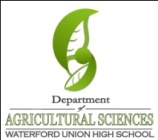 Name: 								 Hour		Date: 					Date Assignment is due:  Monday, 5/4	  Why late? 						Score: +   ✓ -
			Day of Week	Date 				If your project was late, describe why		Directions: In this project, you will use the sites below as well credible print and/or internet sources to write a position paper about the following: The difference between animal rights and animal welfare. Your stance on animal welfare vs. animal rights and why. Concerns about animal welfare and/or animal rights in regards to the poultry industry. How the poultry industry has responded to these concerns. A summary of California’s Proposition 2 regarding animal confinement, particularly how it affects the poultry industry. Arguments in favor of Proposition 2. Arguments against Proposition 2. Your stance on Proposition 2, and your stance on animal rights vs. animal welfare in general. Your paper should be two pages or less (you can use the front and back of one sheet of paper) and at least an 11 point font. All sources used should be cited parenthetically and using a bibliography written using APA style. Use the sources below to get started. You are also welcome to use any other sites you choose. If using a site as evidence for your argument, that site should be as unbiased and credible as possible. While your paper should initially be balanced between both sides, you should provide specific recommendations at the conclusion of your paper as to what you think is the best course of action on this issue. Poultry & Animal Welfare Sites (your paper can and should use additional sources to bolster your argument)http://ballotpedia.org/California_Proposition_2,_Standards_for_Confining_Farm_Animals_%282008%29http://en.wikipedia.org/wiki/California_Proposition_2_%282008%29http://ageconsearch.umn.edu/bitstream/97856/2/JARE,Dec2010,%2305F,pp424-442.pdfhttp://www.npr.org/blogs/thesalt/2014/12/29/373802858/how-californias-new-rules-are-scrambling-the-egg-industryRubric (see back page)Rubric: ItemPlus (100%)Check (70-90%)Redo (0%)AccuracyNo errors were detected in this presentationThis presentation contained a few errors, but overall was very accurate.This presentation contained considerable errors. ThoroughnessNo important information was omitted. A few more details would have enhance this work. Major topics were omitted that should have been included. ProfessionalismThis presentation could be effectively be used for a group outside of the school.This is acceptable work for high school students but room exists for improvement. The professionalism of this group needs significant improvement. Effort Effort exceeds what would be expected of a high school student. Effort is acceptable for a high school student but room exists for improvement. Level of effort could have been much greater than what was presented. CredibilityThis presentation presented a balanced portrayal of this debate and used credible evidence to make a strong argument. The portrayal and argument were largely effective but there was some bias and/or the selection of evidence could have been more effective. The effectiveness of this paper was largely lost due lack a balanced view of the debate and/or the use of biased evidence to support the argument. 